Review hazard/risk assessment if task or circumstances change and at intervals appropriate to the level of risk (minimum 5 years).Site / Area:Site / Area:Date of assessment: Risk Assessment #:121RACompleted by (name):Completed by (name):Signature:In Consultation withIn Consultation withSignature:Identify / describe activity, equipment, area or event you are assessing:  Identify / describe activity, equipment, area or event you are assessing:  Identify / describe activity, equipment, area or event you are assessing:  Identify / describe activity, equipment, area or event you are assessing:  Identify / describe activity, equipment, area or event you are assessing:  Nest style Swing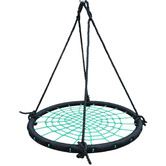 Nest style SwingNest style SwingIn conjunction with this risk assessment, training / education and development of a relevant SOP may be required.Site must ensure the nest swing is designed for commercial playground or daycare use (NOT family / domestic types). Load bearing capacity but be identifiedCheck installation instructions. 1-2 adults needed for assembly.In conjunction with this risk assessment, training / education and development of a relevant SOP may be required.Site must ensure the nest swing is designed for commercial playground or daycare use (NOT family / domestic types). Load bearing capacity but be identifiedCheck installation instructions. 1-2 adults needed for assembly.In conjunction with this risk assessment, training / education and development of a relevant SOP may be required.Site must ensure the nest swing is designed for commercial playground or daycare use (NOT family / domestic types). Load bearing capacity but be identifiedCheck installation instructions. 1-2 adults needed for assembly.In conjunction with this risk assessment, training / education and development of a relevant SOP may be required.Site must ensure the nest swing is designed for commercial playground or daycare use (NOT family / domestic types). Load bearing capacity but be identifiedCheck installation instructions. 1-2 adults needed for assembly.In conjunction with this risk assessment, training / education and development of a relevant SOP may be required.Site must ensure the nest swing is designed for commercial playground or daycare use (NOT family / domestic types). Load bearing capacity but be identifiedCheck installation instructions. 1-2 adults needed for assembly.In conjunction with this risk assessment, training / education and development of a relevant SOP may be required.Site must ensure the nest swing is designed for commercial playground or daycare use (NOT family / domestic types). Load bearing capacity but be identifiedCheck installation instructions. 1-2 adults needed for assembly.In conjunction with this risk assessment, training / education and development of a relevant SOP may be required.Site must ensure the nest swing is designed for commercial playground or daycare use (NOT family / domestic types). Load bearing capacity but be identifiedCheck installation instructions. 1-2 adults needed for assembly.In conjunction with this risk assessment, training / education and development of a relevant SOP may be required.Site must ensure the nest swing is designed for commercial playground or daycare use (NOT family / domestic types). Load bearing capacity but be identifiedCheck installation instructions. 1-2 adults needed for assembly.Step 1: Identify the hazard/s:What do you believe are the hazards?(Refer Risk Assessment Guideline (015G))Step 1: Identify the hazard/s:What do you believe are the hazards?(Refer Risk Assessment Guideline (015G))Step 2: Assess the risks:What do you believe are the risks?(Refer Risk Assessment Guideline (015G))Step 2: Assess the risks:What do you believe are the risks?(Refer Risk Assessment Guideline (015G))Step 3: Reducing the risk:What do you believe can be done to reduce the risk?(Refer Risk Assessment Guideline (015G))Step 3: Reducing the risk:What do you believe can be done to reduce the risk?(Refer Risk Assessment Guideline (015G))Step 3: Reducing the risk:What do you believe can be done to reduce the risk?(Refer Risk Assessment Guideline (015G))What could cause harm?What could cause harm?What could go wrong?What could go wrong?ControlsControlsControlsGravitySafe Fall Zone (the area beneath and around the playground equipment where a child might land if they fall.  The size of the fall zone can depend on the height of the equipment and its use)GravitySafe Fall Zone (the area beneath and around the playground equipment where a child might land if they fall.  The size of the fall zone can depend on the height of the equipment and its use)Broken bonesSprains/strainsSplintersForeign body in eyeDental avulsionBroken bonesSprains/strainsSplintersForeign body in eyeDental avulsionClear fall zones are maintained around equipment where a child can fall (fall zones must remain clear of objects such as fences, seating, pathways, rocks and trees etc). Clearance distance should be 2m around the swingImpact Areas ResourceClear fall zones are maintained around equipment where a child can fall (fall zones must remain clear of objects such as fences, seating, pathways, rocks and trees etc). Clearance distance should be 2m around the swingImpact Areas ResourceClear fall zones are maintained around equipment where a child can fall (fall zones must remain clear of objects such as fences, seating, pathways, rocks and trees etc). Clearance distance should be 2m around the swingImpact Areas ResourceGravitySurfacing (areas beneath and around playground equipment where there is a potential of a fall requires impact absorbing materials)GravitySurfacing (areas beneath and around playground equipment where there is a potential of a fall requires impact absorbing materials)Broken bonesSprains/strainsSplintersForeign body in eyeDental avulsionBroken bonesSprains/strainsSplintersForeign body in eyeDental avulsionSoft fall is installed that is at least 250mm deep in the general play area, or 300mm deep under high use areas.Soft fall is maintained & inspected on a regular basis (e.g. raked frequently).Depth of soft fall checked frequently to ensure surfacing has not displaced significantly, especially in areas under fall zones.Synthetic surfaces (and its installation) is maintained and meets Australian Standards.Playground Surfacing ResourceSoft fall is installed that is at least 250mm deep in the general play area, or 300mm deep under high use areas.Soft fall is maintained & inspected on a regular basis (e.g. raked frequently).Depth of soft fall checked frequently to ensure surfacing has not displaced significantly, especially in areas under fall zones.Synthetic surfaces (and its installation) is maintained and meets Australian Standards.Playground Surfacing ResourceSoft fall is installed that is at least 250mm deep in the general play area, or 300mm deep under high use areas.Soft fall is maintained & inspected on a regular basis (e.g. raked frequently).Depth of soft fall checked frequently to ensure surfacing has not displaced significantly, especially in areas under fall zones.Synthetic surfaces (and its installation) is maintained and meets Australian Standards.Playground Surfacing ResourceMachinery & Equipment Poorly Maintained EquipmentMachinery & Equipment Poorly Maintained EquipmentBroken bonesSprains / strainsSplintersForeign body in eyeDental avulsionBroken bonesSprains / strainsSplintersForeign body in eyeDental avulsionVisual inspections conducted on a regular basis – inspect all play area areas and equipment for excessive wear, deterioration and any potential hazards.Painted surfaces should be maintained to prevent flaking paint, corrosion and deteriorationComprehensive maintenance program implemented for each playground area. Repairs and replacement of equipment parts are completed following the manufacturer’s instructions. All records of all maintenance, inspections and repairs are retained, including any checklists used.Playground Safety Management System ResourceVisual inspections conducted on a regular basis – inspect all play area areas and equipment for excessive wear, deterioration and any potential hazards.Painted surfaces should be maintained to prevent flaking paint, corrosion and deteriorationComprehensive maintenance program implemented for each playground area. Repairs and replacement of equipment parts are completed following the manufacturer’s instructions. All records of all maintenance, inspections and repairs are retained, including any checklists used.Playground Safety Management System ResourceVisual inspections conducted on a regular basis – inspect all play area areas and equipment for excessive wear, deterioration and any potential hazards.Painted surfaces should be maintained to prevent flaking paint, corrosion and deteriorationComprehensive maintenance program implemented for each playground area. Repairs and replacement of equipment parts are completed following the manufacturer’s instructions. All records of all maintenance, inspections and repairs are retained, including any checklists used.Playground Safety Management System ResourceMachinery & Equipment Tree roots, edgingSharp edges, rocksNature PlayMachinery & Equipment Tree roots, edgingSharp edges, rocksNature PlayAbrasionsBroken bonesCuts and lacerationsAbrasionsBroken bonesCuts and lacerationsInspections are conducted regularly to ensure so trip hazards, no objects placed in areas that shouldn’t be present.Ensure that any concrete footings for the playground equipment are at least 20cm below ground level and covered over.Edges of rocks have been chamfered.Nature Playspaces ResourceInspections are conducted regularly to ensure so trip hazards, no objects placed in areas that shouldn’t be present.Ensure that any concrete footings for the playground equipment are at least 20cm below ground level and covered over.Edges of rocks have been chamfered.Nature Playspaces ResourceInspections are conducted regularly to ensure so trip hazards, no objects placed in areas that shouldn’t be present.Ensure that any concrete footings for the playground equipment are at least 20cm below ground level and covered over.Edges of rocks have been chamfered.Nature Playspaces ResourceHazardous Manual TasksTransferring student in/out of the swingHazardous Manual TasksTransferring student in/out of the swingSprains / strainsMusculoskeletal injuriesSprains / strainsMusculoskeletal injuriesAll staff have completed Hazardous Manual Tasks Training.  Where required, specific training provided through OT/Physio for students with special needs. Where applicable, students have an individual Risk Assessment completed to assess their suitability to be level transferred. This will tell staff the correct number of people needed to successfully complete the manoeuvre, and all other risk factors to keep both students and staff safe. A “Nest swing” Box will be on Learners individual Risk Assessment if they have been deemed safe to Level Transfer to the swing. Learners who cannot be level transferred will not use the nest swing. A mobile hoist cannot be used.All staff have completed Hazardous Manual Tasks Training.  Where required, specific training provided through OT/Physio for students with special needs. Where applicable, students have an individual Risk Assessment completed to assess their suitability to be level transferred. This will tell staff the correct number of people needed to successfully complete the manoeuvre, and all other risk factors to keep both students and staff safe. A “Nest swing” Box will be on Learners individual Risk Assessment if they have been deemed safe to Level Transfer to the swing. Learners who cannot be level transferred will not use the nest swing. A mobile hoist cannot be used.All staff have completed Hazardous Manual Tasks Training.  Where required, specific training provided through OT/Physio for students with special needs. Where applicable, students have an individual Risk Assessment completed to assess their suitability to be level transferred. This will tell staff the correct number of people needed to successfully complete the manoeuvre, and all other risk factors to keep both students and staff safe. A “Nest swing” Box will be on Learners individual Risk Assessment if they have been deemed safe to Level Transfer to the swing. Learners who cannot be level transferred will not use the nest swing. A mobile hoist cannot be used.PsychologicalNo immediate access to phone or radios in the event of an emergencyPsychologicalNo immediate access to phone or radios in the event of an emergencyDistress and anxiety for student due to delayed assistanceDistress and anxiety for student due to delayed assistanceStaff are encouraged to take mobile phones with them when on yard dutyStaff are encouraged to take mobile phones with them when on yard dutyStaff are encouraged to take mobile phones with them when on yard dutyExtreme TemperaturesExposure to Heat / UVExtreme TemperaturesExposure to Heat / UVSunburnHeat stressSunburnHeat stressShade sails or permanent structures installed.Staff & students reminded to wear hats and apply sunscreen when outdoors.Equipment isolated from use where no other controls are viable.Shade in Playspaces ResourceShade sails or permanent structures installed.Staff & students reminded to wear hats and apply sunscreen when outdoors.Equipment isolated from use where no other controls are viable.Shade in Playspaces ResourceShade sails or permanent structures installed.Staff & students reminded to wear hats and apply sunscreen when outdoors.Equipment isolated from use where no other controls are viable.Shade in Playspaces ResourceOtherLack of SupervisionOtherLack of SupervisionInjuriesInjuriesPlay area has been designed to allow visualisation of students throughout the playground area, with visual barriers minimised as much as possible.Provide adequate supervision to prevent injuries by ensuring students use playground equipment properly and don’t engage in unsafe behaviour.Minimise number of children on playground to reasonable numbers appropriate to the playground.Play area has been designed to allow visualisation of students throughout the playground area, with visual barriers minimised as much as possible.Provide adequate supervision to prevent injuries by ensuring students use playground equipment properly and don’t engage in unsafe behaviour.Minimise number of children on playground to reasonable numbers appropriate to the playground.Play area has been designed to allow visualisation of students throughout the playground area, with visual barriers minimised as much as possible.Provide adequate supervision to prevent injuries by ensuring students use playground equipment properly and don’t engage in unsafe behaviour.Minimise number of children on playground to reasonable numbers appropriate to the playground.OtherDuring play on the swingOtherDuring play on the swingInjuriesInjuriesAdults should verify that the hanging ropes are secured and cannot be looped back on the swing (this is to prevent  entrapment). It is important for adults to instruct children to: Dress appropriately while using the swing (avoid ponchos, scarves, and other loose-fitting clothing that is potentially hazardous)Sit in the center of the swing with full weight on the seat if swinging aloneAvoid swinging empty seats. It is important for adults to instruct children NOT to:Walk close to, in front of, behind, or between moving items Twist ropes or loop them over the top support bar since such action may reduce the strength of the ropeGet off the sing while it is in motionClimb on the swing when it is wet Attach additional items to the swing.No student is to be left unattended whilst on the swing.A safe and sensible pace/speed of swing should be used at all times.Area cleared of other staff members, students and equipmen before students begins swinging. Trained first aiders on site. First aid kit available.Adults should verify that the hanging ropes are secured and cannot be looped back on the swing (this is to prevent  entrapment). It is important for adults to instruct children to: Dress appropriately while using the swing (avoid ponchos, scarves, and other loose-fitting clothing that is potentially hazardous)Sit in the center of the swing with full weight on the seat if swinging aloneAvoid swinging empty seats. It is important for adults to instruct children NOT to:Walk close to, in front of, behind, or between moving items Twist ropes or loop them over the top support bar since such action may reduce the strength of the ropeGet off the sing while it is in motionClimb on the swing when it is wet Attach additional items to the swing.No student is to be left unattended whilst on the swing.A safe and sensible pace/speed of swing should be used at all times.Area cleared of other staff members, students and equipmen before students begins swinging. Trained first aiders on site. First aid kit available.Adults should verify that the hanging ropes are secured and cannot be looped back on the swing (this is to prevent  entrapment). It is important for adults to instruct children to: Dress appropriately while using the swing (avoid ponchos, scarves, and other loose-fitting clothing that is potentially hazardous)Sit in the center of the swing with full weight on the seat if swinging aloneAvoid swinging empty seats. It is important for adults to instruct children NOT to:Walk close to, in front of, behind, or between moving items Twist ropes or loop them over the top support bar since such action may reduce the strength of the ropeGet off the sing while it is in motionClimb on the swing when it is wet Attach additional items to the swing.No student is to be left unattended whilst on the swing.A safe and sensible pace/speed of swing should be used at all times.Area cleared of other staff members, students and equipmen before students begins swinging. Trained first aiders on site. First aid kit available.OtherInsects / spidersOtherInsects / spidersBites / stingsallergiesBites / stingsallergiesVisual inspection completed prior to studetns using swing to ensure no spiders etc present.Restrict access to area if bees/wasps are swarming or if there is an excessive number present\Report significant amount of bees/waspsVisual inspection completed prior to studetns using swing to ensure no spiders etc present.Restrict access to area if bees/wasps are swarming or if there is an excessive number present\Report significant amount of bees/waspsVisual inspection completed prior to studetns using swing to ensure no spiders etc present.Restrict access to area if bees/wasps are swarming or if there is an excessive number present\Report significant amount of bees/waspsSuggested Playground Inspection ScheduleSuggested Playground Inspection ScheduleSuggested Playground Inspection ScheduleInspection frequencyDesignated personTaskDailyTeachers on yard dutyVisual inspection of all equipment for obvious hazardsWeeklyMaintenance staffInspection and maintenance of equipment components (including bolts, nail heads, raking of soft fall and sandpits)Quarterly (each term)Principal (delegated person)Thorough inspection of all playground equipmentAnnual – or as per the manufacturers recommendationStructural / playground expertFormal review of the structural elements of the play equipment / shade sails.Authorised by:Signature:Date:Step 4:  Monitor & review:(Refer to hazard sheet)Please tick Yes or NoStep 4:  Monitor & review:(Refer to hazard sheet)Please tick Yes or NoStep 4:  Monitor & review:(Refer to hazard sheet)Please tick Yes or NoStep 4:  Monitor & review:(Refer to hazard sheet)Please tick Yes or NoStep 4:  Monitor & review:(Refer to hazard sheet)Please tick Yes or NoStep 4:  Monitor & review:(Refer to hazard sheet)Please tick Yes or NoStep 4:  Monitor & review:(Refer to hazard sheet)Please tick Yes or NoStep 4:  Monitor & review:(Refer to hazard sheet)Please tick Yes or NoStep 4:  Monitor & review:(Refer to hazard sheet)Please tick Yes or NoWere the controls effective?Were the controls effective?Were the controls effective?Were the controls effective?Were there any unforeseen hazards/ incidents?Were there any unforeseen hazards/ incidents?Were there any unforeseen hazards/ incidents?Were there any unforeseen hazards/ incidents?New controlsYesNoYesNoNew controlsDETAILSDETAILSDETAILSDETAILSDETAILSDETAILSDETAILSDETAILSDETAILSName:Signature:Date: